«Использование информационно-коммуникационных технологий  на логопедических занятиях с детьми старшего дошкольного возраста с общим недоразвитием речи».Мы живем в XXI веке, веке информации. Информатизация общества  -  это реальность наших дней. Современные информационные технологии  внедряются в нашу жизнь, становятся необходимой частью современной культуры. В настоящее время дети с большим интересом смотрят телевизор, чем читают книги. Мощный поток информации, рекламы, распространение игровых приставок, электронных игрушек и компьютеров оказывает большое влияние на их восприятия окружающего мира. Существенно изменяется характер любимой практической деятельности дошкольников – игры, изменяются, любимы герои и увлечение. Компьютер несет в себе образный тип информации, наиболее близкий и понятный дошкольникам. Движение, звук, мультипликация надолго привлекают внимание детей. Дети получают эмоциональный и познавательный заряд, вызывающий у них желание рассмотреть, действовать, играть, вернуться к этому занятию вновь. В последние годы отмечается увеличение числа детей с речевыми нарушениями, в частности с общим недоразвитием речи. Общее недоразвитие речи – дефект, при котором у ребёнка с нормальным слухом и первично сохранным интеллектом оказываются несформированными все компоненты языковой системы – фонетика, лексика и грамматика.  Проблема мотивации – одна из центральных в логопедической работе. Очень часто владения методикой коррекции речи и желания логопеда недостаточно для положительной динамики речевого развития детей. Ребёнок часто не хочет заниматься, его утомляет ежедневное проговаривание слогов и слов, называние картинок с целью автоматизации звука. Известно, что использование в коррекционной работе разнообразных нетрадиционных методов и приемов предотвращает утомление детей, поддерживает у детей с различной речевой патологией познавательную активность, повышает эффективность логопедической работы в целом. Поэтому, проблема использования специализированных компьютерных технологий в работе с детьми дошкольного возраста с речевой патологией для формирования у них положительной мотивации к учебной деятельности в настоящее время актуальна. Сложная структура нарушений при общем недоразвитии речи определяет необходимость проведения планомерной системной коррекционной работы с опорой на сохранные виды восприятия. Компьютер  предоставляет широкие возможности использования различных анализаторных систем в процессе выполнения и контроля над деятельностью. В частности визуализация основных компонентов устной речи в виде доступных для ребенка образов позволяет активизировать компенсаторные механизмы на основе зрительного восприятия. Этому способствует и совместная координированная работа моторного, слухового и зрительного анализаторов при выполнении заданий компьютерной программы. А поскольку у дошкольников хорошо развито непроизвольное внимание, то учебный материал, предъявляемый в ярком, интересном и доступном для ребенка виде вызывает интерес и обращает на себя вниманиеТаким образом, цель использования информационно – коммуникационных технологий в учебном процессе, как инновационного подхода в образовании,  даёт принципиально новые возможности совершенствования образовательного процесса, активизация компенсаторных механизмов на основе сохранных видов восприятия,  развития способностей детей с ОНР: фонематического восприятия, внимания, мышления, зрительно – моторной координации, познавательной активности,  повышение самооценки в интеллектуальной деятельности, уверенности и способности решать самостоятельно поставленную задачу на основе саморегуляции, что обеспечивает психологическую готовность к обучению в школе.Для реализации коррекционных задач, а самое главное, для повышения мотивации детей к занятиям необходимо использовать на индивидуальных,  подгрупповых, фронтальных занятиях информационно-коммуникационные технологии, так как считаю, что это может служить одним из средств оптимизации процесса коррекции речи.   Использование ИКТ на логопедических занятиях позволяет:    Активизировать познавательную деятельность детейИндивидуально подходить к каждому ребёнку, используя разноуровневые задания;Повышать интерес к обучению (мотивация);Осуществлять дифференцированный подход;Эффективно отрабатывать навыки чтения, письма, развития творческих способностей;Формировать привычки учебной деятельности (планирование, рефлексия, самоконтроль);   Использование ИКТ уместно на любом этапе изучения темы и на любом этапе:При объяснении (введении) нового материалаПри закрепленииПри повторенииПри обобщенииПри обследованииПри подготовке и проведении уроков логопед использует электронные ресурсы учебного назначения:Презентации Ребусы, изографы, анаграммы,  кроссвордыТестовые оболочкиРесурсы ИнтернетРазвивающие flash-игры Еще  К. Д. Ушинский говорил: «Детская природа требует наглядности». В последнее время в логопедической работе особое место занимает интерактивная доска. Использование интерактивной доски помогает сделать учебный процесс увлекательным, динамичным, красочным, получить обратную связь с учащимися. Интерактивная доска (ИД) - полифункциональное устройство, позволяющее на одном занятии использовать как стандартное программное обеспечение, входящее в состав комплектации ИД, так и авторские презентации, тренажеры, видеоролики, компьютерные игры и т.д.Одной из наиболее удачных форм подготовки и предоставления учебного материала к логопедическим занятиям  можно назвать мультимедийную презентацию. Мультимедийная презентация – это удобный и эффективный способ представления информации с помощью компьютерных программ. Он сочетает в себе динамику, звук и изображение, т. е. факторы, которые наиболее долго удерживают внимание ребенка. Английская пословица гласит: «Я услышал и забыл, я увидел и запомнил».   По данным Центра прикладных исследований Университета Штата Миннесота, человек запоминает 20% услышанного и 30% увиденного, и более50% того, что он видит и слышит одновременно.Презентационные материалы на логопедических занятиях могут применяться для:Развития речевого дыхания;Автоматизации поставленных звуков в слогах, словах, фразах и связной речи;Дифференциации акустически близких звуков и графически сходных букв;Развития фонематического восприятия;Развитие элементарных и сложных форм фонематического анализа и синтеза;Усвоения лексических тем;Развития навыков словообразования и словоизменения;Развития связной речи и познавательных способностей.          Т. о. презентация:Быстро и доходчиво изображает вещи, которые невозможно передать словами;Вызывает интерес и делает разнообразным процесс передачи информации;Усиливает воздействие выступления. Направления коррекционной работы с использованием ИКТ: «Артикуляционная гимнастика»  При помощи пособия «Сказка о веселом язычке» закрепляем правильное выполнение артикуляционных упражнений.Для работы над звукопроизносительным компонентом речи я приобрела программу «Домашний логопед» (пр-во «Пеликан Медиа», 2008). Программа помогает в правильной постановке звуков. Кроме того, в программе записаны образцы правильного звукопроизношения (изолированный звук, чистоговорки, скороговорки).Слоговая структура. Возможности  использования ИКТ при обрабатывании навыка развития слоговой структуры слова на занятиях по формированию лексико  - грамматических средств языка и связной речи.Фонематические процессы у детей развиваются в речевых играх, при составлении звуковых схем, при обучении чтению. Но применение компьютерных игр с игровыми заданиями вызывает особый интерес. Яркие изображения, реальное звуковое сопровождение, ясный голос диктора (который непосредственно и искренне восхищается успехами ребёнка) – всё это есть в мультимедийном продукте «Развитие речи», « Учимся говорить правильно» («Новый Диск», 2008), созданном при участии опытных логопедов.  Виды заданий разнообразны: «послушай – определи нужный звук (изолированный, в слоге, в слове)», «распредели картинки по наличию звука», «посчитай слоги».Подготовка к обучению грамоте. Для подготовки к обучению грамоте эффективен «Букварик-Смешарик» («студия Петербург», 2006). Эта компьютерная игра позволяет соединить звук с буквой. Дети слушают рассказ о приключениях любимых героев, затем видят текст этого рассказа и должны выделить определённую букву во всех словах текста.      Буквенный гнозис и праксис. Как формировать образ буквы с помощью ИКТ и Интернет – технологий.С помощью мультимедийных презентаций проводятся физминутки и зрительная гимнастика.  Варианты преподнесения материала обусловлены функциями и возможностями компьютерных программ. Это – текстовые материалы и карточки, набранные в Word, презентации в  PowerPoint, готовые и найденные в Интернете компьютерные обучающие и развивающие игры. Их можно найти на сайте «Самоучка», «Отличник», «Логозаврия», «портал «Солнышко».      Рынок предлагает сегодня большое количество лазерных дисков с игровыми и учебными программами, энциклопедиями и словарями, предназначенными для детей младшего школьного возраста. Разработанные с учетом электронные учебные пособия положительно воспринимаются детьми и успешно используются в образовательном процессе.  «Игры для тигры», «Букварик – Смешарик», «Баба Яга учится читать», «Почитай – ка», Гарфилд малышам «Учим буквы и слова», Большой плюс ИКТ: система сам обеспечивает контроль, даёт возможности самопроверки. Значительное повышение качества демонстрационных материалов – иллюстраций, возможность показа видеофрагментов, оперативность управления и возможность компактного хранения больших объёмов информации.    ИКТ позволяет значительно повысить мотивационную готовность к проведению коррекционных занятий путём моделирования коррекционно – развивающей компьютерной среды. улучшить отработку изучаемого материала, повысить эффективность обучения. Использование современных компьютерных технологий на занятиях оказывает положительное влияние на развитие познавательной мотивации, произвольного внимания и памяти детей, самостоятельности, сосредоточённости, усидчивости, сопереживанию, произвольной моторики пальцев рук, творческого воображения, словарного запаса. ИКТ помогают развивать наглядно-образное мышление. Применение ИКТ в логопедической  работе позволяет сделать мне следующие выводы:
     – компьютер становится необходимым средством обучения детей с нарушениями речи;
     – использование ИКТ в большинстве случаев повышает мотивацию ребенка к логопедическим занятиям, способствует повышению речевой и познавательной активности;
     – способствует повышению самооценки ребенка (система поощрений – компьютерные герои, затем рисунки с компьютерными героями).ЛитератураЗахарова И.Г. «Информационные технологии в образовании»: Учеб. пособие  для студентов высш. пед. учеб. заведений. – М., 2003Кадочникова Н.К. Использование интерактивной доски на логопедических занятиях // Логопед, №1, 2012.Калинина Т.В. Управление ДОУ«Новые информационные технологии»: учебно-методическое пособие. – М.: Сфера 2008Пышненко А.Э. Использование интерактивной доски “Smart Board” при организации и проведении письменных проверочных работ на логопедических занятиях с детьми с задержкой психического развития и нарушением интеллекта.Резцова М.М Использование информационно-коммуникационных технологий в коррекционно-развивающей работе учителя-логопеда - http://festival.1september.ru Розова Ю.Е., Коробченко Т.В. Использование мультимедийных презентаций для повышения эффективности логопедических занятий. Инновации в коррекции нарушений речи у детей и подростков. Сборник материалов научно-практической конференций с международным участием. - Санкт-Петербург, ЦДК проф. Л.Б. Баряевой,2011г. - http://nsportal.ru/node/89365 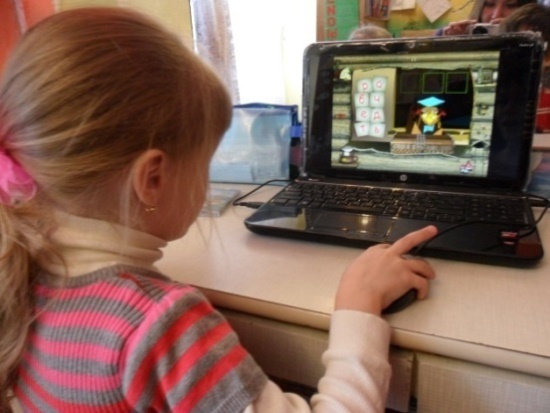 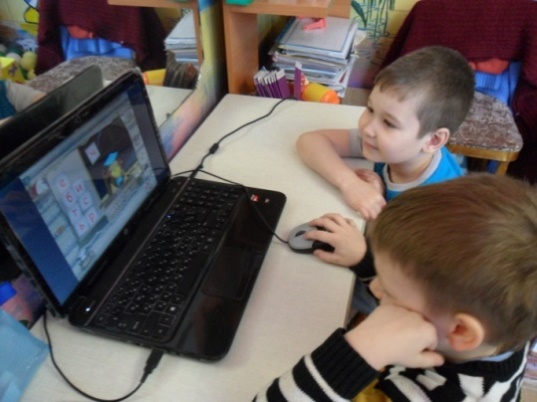 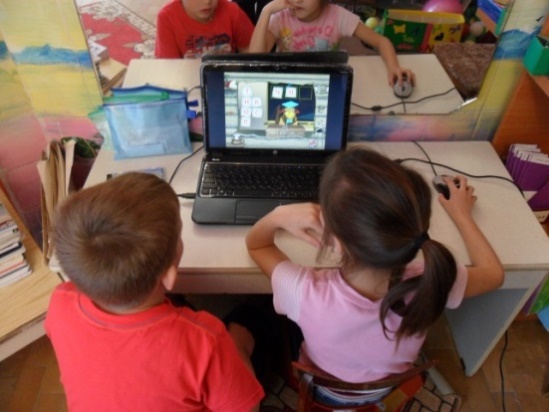 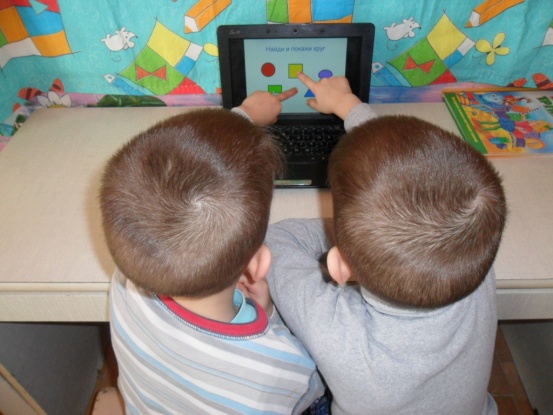 